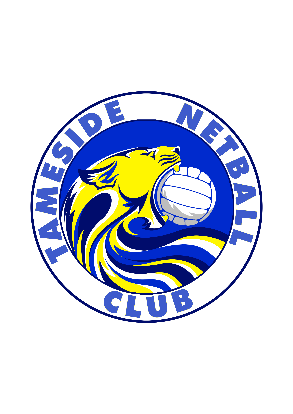 Role outline:			Volunteer CoordinatorNAME OF CLUB:		TAMESIDE NETBALL CLUBROLE:				VOLUNTEER COORDINATORRESPONSIBLE TO:		CLUB COMMITTEENAME OF VOLUNTEER:	JANE CHISNALL	START DATE:			1 SEPTEMBER 2021END DATE:			31 AUGUST 2022Main duties:•	get to know all club volunteers and potential volunteers and be their main contact;•	ensure all volunteers know what they are doing:•	supervise and oversee the role of other volunteers, including their paperwork;•	coordinate the implementation of the volunteer recruitment, training and support plans;•	recognize and nominate volunteers for volunteer awards;•	work with the social secretary to organize social and recruitment events for volunteers;•	attending committee meetings as appropriate; and•	arrange mentoring (if appropriate) for relevant volunteers.Signed ……………………………………………………………………..Date ………………………………………………………………………..